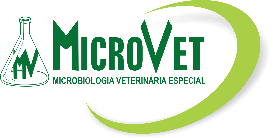 IDENTIFICAÇÃO DAS AMOSTRAS_______________________________________Assinatura do Médico VeterinárioCRMV:                          .CLIENTECLIENTENome:      Nome:      CNPJ/CPF:      Endereço para correspondência:      Endereço para correspondência:      Endereço para correspondência:      IE/PR: dfgIE/PR: dfgIE/PR: dfgCidade:      UF:     CEP:      E-mail:      E-mail:      Telefone:      PROPRIEDADEPROPRIEDADENome do Proprietário:      Nome do Proprietário:      CNPJ/CPF:      Nome da Propriedade:      Nome da Propriedade:      Nome da Propriedade:      IE/PR ou equivalente:      IE/PR ou equivalente:      IE/PR ou equivalente:      Código da propriedade no serviço veterinário oficial:      Código da propriedade no serviço veterinário oficial:      Código da propriedade no serviço veterinário oficial:      Georreferenciamento:      Georreferenciamento:      Georreferenciamento:      Endereço da propriedade:      Endereço da propriedade:      Endereço da propriedade:      Cidade:      UF:     CEP:      E-mail:      E-mail:      Telefone:      MÉDICO VETERINÁRIO RESPONSÁVELMÉDICO VETERINÁRIO RESPONSÁVELNome:      Nome:      CRMV:      Empresa:      Empresa:      Empresa:      Endereço:      Endereço:      Endereço:      Cidade:      UF:     CEP:      E-mail:      E-mail:      Telefone:      EXAMES REQUISITADOSEXAMES REQUISITADOSEXAMES REQUISITADOS Antibiograma Necropsia PCR:       Bacteriologia SorotipagemOutro:       Histopatologia       Histopatologia       Histopatologia      INFORMAÇÕES DE ENVIOINFORMAÇÕES DE ENVIOINFORMAÇÕES DE ENVIOINFORMAÇÕES DE ENVIOEnviar resultados para:   Proprietário Veterinário Outro       Outro      Por:                                 E-mail Correio Outro       Outro      Cobrança para:                 Empresa Proprietário Veterinário Outro      INFORMAÇÕES ADICIONAISCARACTERIZAÇÃO DO MATERIAL PARA DIAGNÓSTICOINFORMAÇÕES EPIDEMIOLÓGICASEspécie acometida: PEIXESNo de peixes na propriedade:      Etapa de criação:  Larvicultura  Alevinagem  Engorda  Reprodução  Outros:      Etapa de criação:  Larvicultura  Alevinagem  Engorda  Reprodução  Outros:      Etapa de criação:  Larvicultura  Alevinagem  Engorda  Reprodução  Outros:      Informações clínicas:      Informações clínicas:      Informações clínicas:      Histórico do problema:      Histórico do problema:      Histórico do problema:      Achados de necropsia à campo (quando aplicável):      Achados de necropsia à campo (quando aplicável):      Achados de necropsia à campo (quando aplicável):      Uso de Medicamentos/Vacina:      Uso de Medicamentos/Vacina:      Uso de Medicamentos/Vacina:      Suspeitas clínicas:      Suspeitas clínicas:      Suspeitas clínicas:      AMOSTRASQUANTIDADEIDADE E/OU PESOCONSERVAÇÃOCONSERVAÇÃOAMOSTRASQUANTIDADEIDADE E/OU PESOFormolRefrigeradoData de Colheita:      /     /     Data de Envio:      /     /     